Ridge Road Middle School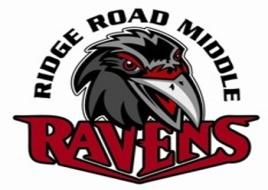 Course Syllabus 8th Grade MathTutoring: See individual teacher		            Website: ravenmath8.weebly.comCourse Objectives:The Number System Expressions and EquationsFunctionsGeometry. Statistics and ProbabilityMathematical Practices8th Grade Common Core Curriculum OverviewIn Grade 8, instructional time should focus on three critical areas: (1) formulating and reasoning about expressions and equations, including modeling an association in bivariate data with a linear equation, and solving linear equations and systems of linear equations; (2) grasping the concept of a function and using functions to describe quantitative relationships; (3) analyzing two- and three-dimensional space and figures using distance, angle, similarity, and congruence, and understanding and applying the Pythagorean Theorem.Required Textbook:  Foundations of AlgebraMaterial Needed:						Classroom Needs:3-ring Binder	w/4 dividers				TissueLots of Paper						Hand SanitizerTI 83 or TI 83 plus graphing calculator		Paper TowelsColored pencils  					Expo MarkersGraph Paper						Construction PaperPencilsClassroom RulesFollow directionsCome prepared for class (books, paper, pencil, homework)Be seated before class startsRaise your hand for permission to speak or leave your seatRespect the property of othersConsequences will be consistent with the Raven WayFirst Time student breaks a rule:         Warning with DocumentationSecond time			                Warning with Documentation/Other                                	                       	                            Consequences  Third time			       	    Documented Parent Contact/Other                  ConsequencesFourth time			       	    Referral to Assistant PrincipalFifth time			       	    Referral/Behavior Modification PlanFor severe offences student will be sent directly to an administratorClassroom ProceduresSharpen pencils before class Complete warm-up once you enter the roomPlace homework on the right side of your deskYou are responsible for completing and turning in all missed assignments when you are absent (Must be completed within 5 days of returning to school)If  we leave the classroom as a class, you will quietly line up at the door in a straight line and quietly walk on the right side of the hallwayGrading PolicyFormal Assessments: 65% (Tests & Projects) Informal Assessments: 35% (Quizzes, Class Participation/Assignments, and Homework)  Ridge Road is using the 10-point grading scale: A:90-100 B: 80-89  C: 70-79   D:60-69   F: 59 and belowTid Bits:Students must show all work and complete the entire assignment to earn full credit for classwork and homework assignments Unexcused late work will have a 10 point deduction per dayStudents who score 79% or less on a Formal Assessment will have the opportunity to do one test retake to improve their grades. Maximum score on a retake is a 79%. No exceptions.Teacher ExpectationsFollow all rules outlined in this plan as well as all other school rulesBe on your best behavior inside and outside the classroomBe respectful to all teachers and classmatesComplete all assignmentsPass the EOG TestMove on to high school-----------------------------------------------------------------------------------------------------------------Student Signature__________________________________________Parent Signature___________________________________________Please return to the teacher by Friday, September 2, 2016.